Publicado en Madrid el 22/06/2018 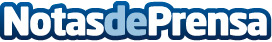 Los españoles aspiran a jubilarse con un patrimonio mínimo de medio millón de eurosUn tercio de los profesionales mayores de 50 años aspira a jubilarse con un patrimonio superior a los 3 millones de euros; los menores de 35, de entre 500 mil y 1 millón de euros. Los hombres son más optimistas que las mujeres frente al patrimonio que tendrán el día que se jubilen
Datos de contacto:ThePowerMBA916611737Nota de prensa publicada en: https://www.notasdeprensa.es/los-espanoles-aspiran-a-jubilarse-con-un Categorias: Nacional Finanzas Sociedad http://www.notasdeprensa.es